 		        PODZIMNÍ VÝPRAVA 2022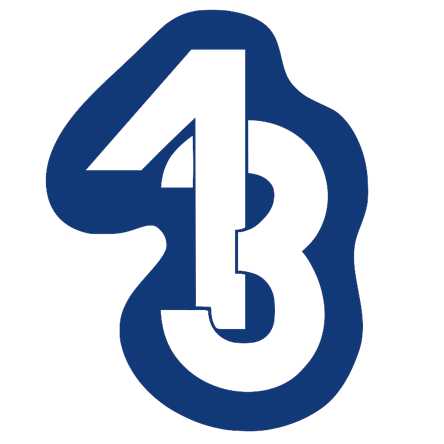 Případné dotazy můžete klást formou emailu či telefonu. Vedoucí: Kája (tel.: 720 689 470)Místo:Beroun, Dům dětí a mládeže Odjezd:sraz ve středu v 8:45 na Hlavním nádraží (vlak jede v 9:19)Návrat:v neděli v 16:00 na Hlavní nádraží Cena:1600 Kč (zahrnuto ubytování, strava, doprava, výlet)S sebou:spacák a karimatku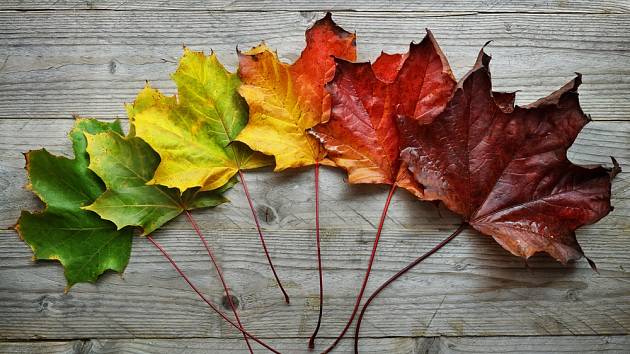 vhodné teplé oblečení a obuv, přezůvkyhygienické potřebytužka + papír (blok)batůžek na výlety + láhev na pitíkartička ZP není třeba (máme všechny kopie)létající drak (nejlépe létají ty igelitové odpornosti za pár kaček…)Vše prosím sbalte do batohu či krosny – kvůli snadnému transportu.Přihláška:Účastnický poplatek budeme vybírat v hotovosti na srazu před akcí nebo je možné ho zaslat na účet: 670100-2206684187/6210Závaznou přihlášku můžete poslat emailem či odevzdat na srazu před akcí.